Antibiotics and Painkillers Homework.L5 Q) Write a definition for an Analgesic.                                                           ………………………………………………………………………………………………………………………………………………………………………………………………L5 Q) What is the function of Antibiotics?…………………………………………………………………………………………………………………………………………………………………………………………………………………………………………………………………………………………L5 Q) What is a Mutation?………………………………………………………………………………………………………………………………………………………………………………………………L5 Q) True or false with reasons ….Antibiotic resistance occurs in the structure of a virus. ….............................................................................................……………………………………………………………………………………………L6 Q) Describe how antibiotic resistance occurs.   ......................................................................................................................................................................................................    		Extension.L5/6 Q Write definition flash cards for the following….resistance, antibiotics, non-resistance, mutation and natural selection.L7/8 Q Why is it important to complete a course of antibiotics and what might happen if someone didn’t do this? You need to describe the infection process and recovery. You may use a diagram and / or graphical means.  Antibiotic and Painkiller Homework (2016) by C. Watson, English Martyrs’ Catholic School shared under a CC-BY 4.0 (Creative Commons Attribution 4.0 International License ) licence.          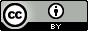 